123	Comparative evaluation of AI-based intelligent GEP and ANFIS for model45	prediction of thermophysical properties of Fe3O4-coated MWCNT hybrid7	nanofluids for potential application in energy systems9101112Prabhakar  Sharma1,  Zafar  Said2,3,*,  Saim  Memon4,  Rajvikram  Madurai  Elavarasan5,6,Mohammad Khalid7, Xuan Phuong Nguyen8,*, Müslüm Arıcı9, Anh Tuan Hoang10,*, Lan Huong1516	Nguyen1117181School of Engineering Sciences, Delhi Skill and Entrepreneurship University, Delhi, 110089, India2Department of Sustainable and Renewable Energy Engineering, University of Sharjah, P. O. Box22	27272, Sharjah, United Arab Emirates233U.S.-Pakistan Center for Advanced Studies in Energy (USPCAS-E), National University of Sciencesand Technology (NUST), Islamabad, Pakistan264Solar Thermal Vacuum Engineering Research Group, London Centre for Energy Engineering, Schoolof Engineering, London South Bank University, London, United Kingdom2930	5Clean and Resilient Energy Systems (CARES) Laboratory, Texas A&M University, Galveston, TX31	77553, USA.33	6Research & Development Unit (Power& Energy), Nestlives Pvt Ltd, Chennai 600091, India.347Graphene & Advanced 2D Materials Research Group (GAMRG), School of Engineering andTechnology, Sunway University, No. 5, Jalan Universiti, Bandar Sunway, 47500 Petaling Jaya,37Selangor, Malaysia8PATET Research Group, Ho Chi Minh City University of Transport, Ho Chi Minh City, Vietnam.41	9Mechanical Engineering Department, Engineering Faculty, Kocaeli University, Umuttepe Campus4241001, Kocaeli, Turkey10Institute of Engineering, HUTECH University, Ho Chi Minh City, Vietnam.4546	11School of Mechanical Engineering, Vietnam Maritime University, Vietnam.4748	Corresponding author:50	Zafar Said (zsaid@sharjah.ac.ae; zafar.said@uspcase.nust.edu.pk)51Anh Tuan Hoang (hatuan@hutech.edu.vn)Xuan Phuong Nguyen (phuong@ut.edu.vn)545556123	Abstract45	Hybrid nanofluids are gaining popularity due to the synergistic effects of nanoparticles,78	which offer them improved heat transfer capacities than base fluids and regular nanofluids. The910	thermophysical properties of hybrid nanofluids play a crucial role in shaping heat transfer1112	properties. Hence an in-depth analysis of thermophysical properties is important before its use131415	in industrial applications. In the present work, a metamodel framework is developed to forecast1617	the influence of nanofluid temperature and concentration on several thermophysical properties1819	of Fe3O4 coated MWCNT hybrid nanofluids. Evolutionary gene expression programming2021	(GEP) and an adaptive neural fuzzy inference system (ANFIS) were employed to develop the2324	prediction models. The model was trained using 70% of the datasets, with the remaining 15%2526	used for testing and validation. A variety of statistical measurements and Taylor's diagrams2728	were used to assess the proposed models. The Pearson’s correlation coefficient (R), coefficient3031	of determination (R2) was used for regression index, the error in the model was evaluated with3233	root mean squared error (RMSE). The model's comprehensive assessment additionally includes3435	modern model efficiency indices such as Kling-Gupta efficiency (KGE) and Nash-Sutcliffe363738	efficiency (NSCE). The proposed models demonstrated impressive prediction capabilities.3940	However, the GEP model (R> 0.9825, R2 >0.9654, RMSE = 0.7929, KGE > 0.9188, and NSCE4142	> 0.9566) outperformed the ANFIS model (R> 0.9601, R2 >0.9218, RMSE=1.495, KGE >4344	0.8015, and NSCE > 0.8745) for the majority of the findings. The generated metamodel was4647	robust enough to replace the repetitive expensive lab procedures required to measure4849	thermophysical properties.5051525354	Keywords: Thermophysical properties; Nanofluid; Artificial intelligence; Gene expression5556	programming; ANFIS models123	Highlights45		Predictions of thermophysical properties of Fe3O4 coated MWCNT hybrid nanofluid78		AI-based ANFIS and GEP models performed well on statistical indices.910		ANFIS and GEP based prognostic models validated and compared with Taylor1112	diagrams1415161718192021222324252627282930313233343536373839404142434445464748495051525354555657585960123	Abbreviations45	AI	Artificial intelligence	KGE	Kling-Gupta efficiencyANFIS	Adaptive  neuro-fuzzy  inferencesystem9101112131415161718192021222324252627282930313233343536373839404142434445464748495051525354555657585960ML	Machine learningMWCNT123	1. Introduction45	The usage of nanofluids, which are nano-sized materials suspended in a variety of78	working fluids, increases thermophysical characteristics. It led to significant breakthroughs in910	heat transfer applications [1]. Hybrid nanofluids are formed by the dispersion of two or more1112	distinct nanomaterial combinations in a base fluid or base fluids. They are frequently used in131415	heat transfer applications due to their higher thermal conductivity than regular nanofluids [2].1617	Another motivation for combining nanoparticles to form a hybrid nanofluid is to allow the1819	physio-chemical properties of the individual nanomaterials to synergize. Consequently, a2021	nanofluid with higher thermal conductivity and rheological properties than their thermal2324	conductivity is created [3]. The improved thermal transfer performance has resulted in a smaller2526	heat exchanger, needing fewer materials and energy. A modest number of nanoparticles floating2728	in the base fluid in energy storage systems or automotive radiator technology may cool and3031	disperse heat faster than a huge volume of traditional fluid without nanoparticles. This has a3233	huge impact on renewable energy systems and vehicle design since heat exchangers/radiators3435	of smaller sizes may be constructed with less weight, saving space and money while boosting363738	system efficiency [4][5][6].3940	The thermophysical characteristics of the test nanofluids play an important role in4142	determining heat transfer efficiency. To evaluate heat transfer capabilities, researchers are4344	interested in exact measurements of thermal conductivity, density, viscosity, and specific heat.4647	Thermal conductivity and viscosity were the two thermo-physical parameters of nanofluids that4849	scientists were most interested in. A couple of them looked at other factors like as density and5051	specific heat. Thermal conductivity and viscosity alone are insufficient to theoretically estimate5354	heat transfer coefficients. Heat transport information also requires density and specific heat.5556	These qualities must be calculated precisely since they have a significant impact on nanofluid5758	flow and heat transfer characteristics. Many restrictions exist in the experimental assessment of5960123	nanofluid characteristics, such  as challenges in  producing monodisperse suspensions,45	concentration, systematic issues in measuring particle size, and solution inhomogeneity. As a78	result, the range of variables studied is constrained.910	Various heat transfer augmentation tactics and flow conditions, on the other hand, have a1112	non-linear influence on the thermophysical properties of nanofluids. Many influencing131415	elements, nonlinearity, and rationales make nanofluid research challenging and limit its1617	potentially significant applications. In this context, machine learning (ML) approaches based1819	on artificial intelligence (AI) are proving to be particularly effective in nanofluid research for2021	predicting thermophysical characteristics and their performance in energy systems [7][8]. The2324	continual growth in computational power, along with the introduction of powerful AI & ML2526	approaches for regression and model prediction [9][10], has enabled reliable prediction of the2728	highly non-linear behavior of hybrid nanofluids characteristics [11]. AI-based approaches are3031	proven to be increasingly valuable as alternatives to established procedures or as elements of3233	integrated systems. They have been utilized to tackle complex practical problems in a range of3435	sectors and are growing increasingly popular at the time. AI approaches can train from patterns;363738	they are highly reliable in the notion that they can accommodate noisy data; they can handle3940	non-linear problems; and, once learned, they can do generalization and estimate at high speeds4142	[12]. Several studies have reported the efficient use of ML approaches for the model prediction4344	of hybrid nanofluid properties. For example, the ANN [13][14][15][16][17], random forest4647	regression [18][19], Bayesian regularization network [20], Multivariate adaptive regression4849	splines [21], genetic algorithm [22][23], and particle swarm optimization [24][25] was used for5051	mapping and predicting the thermophysical properties of hybrid nanofluids. The literature5354	survey reveals extensive use of ANNs for model prediction in the domain of nanofluid5556	characterization. Malika and Sonawane [26] estimated the thermal conductivity ratio of Fe2O35758	doped SiC in water base fluid employing a combination of response surface methodology5960123	(RSM) and artificial neural network. It was concluded that as the ultrasonication time,45	temperature, and nanoparticle concentration were increased, the thermal conductivity ratio78	improved. Even though the RSM-ANN hybrid strategy yielded second-order correlation910	equations, the ANN outperformed the RSM in model prediction. Kumar et al. [27] investigated1112	the thermophysical properties of hybrid nanofluids as a function of temperature. An ANN-based131415	model was developed using the experimental data. The thermophysical properties of hybrid1617	nanofluids were predicted using the ANN technique with high efficiency.1819	ANFIS is a hybrid intelligence technique that combines a sharp decision-making ability2021	of fuzzy methods with the good training ability of neural networks. In essence, ANFIS2324	combines the advantages of these two models (ANN and FIS) into a cohesive solution for2526	addressing scientific and technical difficulties [28]. ANFIS has been widely used for complex2728	system modeling [29]. To solve some of the shortcomings of ANN, like poor speed and poor3031	adaptiveness, the ANFIS employs a hybrid approach with input clustering [30]. To model3233	predict the thermophysical properties of reduced graphene oxide/cobalt tetraoxide (rGO/Co3O4)3435	hybrid nanofluids, Said et al. [31] used an adaptive neuro-fuzzy inference system (ANFIS).363738	Subsequently, the ANFIS model’s output was optimized utilizing a marine predator algorithm.3940	The hybridization strategy produced more accurate modeling and optimization. In another study4142	by Said et al. [32], ANFIS was employed to predict the thermophysical characteristics of nano4344	diamond-water nanofluids. The experiential data was collected for modeling at various4647	temperatures and concentrations. The optimizer confirmed that the ideal values of the4849	thermophysical properties could be achieved even when no nanomaterial was utilized in the5051	multi-objective method and that the optimal temperature was determined to be 59.48 °C. The5354	literature survey shows that ANFIS can provide superior prediction performance with less5556	computing time. The literature in the realm of nanofluid characterization is overloaded with the5758	usage of ANNs. There is numerous published research that employs ANNs for model5960123	prediction. Despite their advantages, ANN-based computational intelligence models are black45	boxes. Black boxes are weight matrices with some difficult to interpret biases [33]. The issues78	mentioned above can be resolved by generating explicit mathematical relations that may be910	understood and employed in practical works. Evolution-based Gene expression Programming1112	(GEP) is one such machine learning method that improves upon the shortcomings of neural131415	networks. The GEP model may be shown as expression trees, which can be readily translated1617	to metathetical expressions. The key advantage of the GEP model is that it transmits its result1819	as an expression tree and an easy link between the design variables and the intended outcome.2021	Unlike many optimization strategies, which need prior knowledge of the relationship between2324	the model parameters and the output parameter. As a result, many optimization approaches'2526	rigors in establishing the model parameter combination that will produce the best outcomes2728	have been overcome [34][35]. GEP had been used effectively in the model prediction of3031	complex engineering problems such as combustion-emission modeling of biodiesel-powered3233	engines [36][37], modeming of green concrete properties [38], and model prediction of3435	meteorological data [39]. Despite being a very effective prognostic tool, GEP's prediction363738	potential has yet to be completely realized in the realm of hybrid nanofluid characterization. As3940	a result, the current initiative aims to fill a critical research gap in the rapidly developing study4142	domain of hybrid nanofluids. The primary goals of this research are as follows:4344	• Creating a prediction model using GEP and comparing it with benchmark ANFIS4647	• Modern statistical performance criteria like as Nash-Sutcliffe efficiency (NSE) and4849	Kling-Gupta efficiency (KGE), among others, were used to compare ANFIS with GEP5051	models.5354	• Graphically using Taylor diagrams to compare prediction models.555657585960123	2. Methodology45	The primary objective of employing soft computing techniques was to develop a78	regression model between input and output. In this work, the volume percent nanoparticle910	concentration in hybrid nanofluids and the nanofluid temperature were employed as input1112	variables. The output variables were thermal conductivity, density, specific heat, and viscosity.131415	The prediction model was developed using the evolutionary GEP approach and the Neuro-1617	Fuzzy based ANFIS. Four distinct prediction models were created, one for each output and a1819	wide range of temperature and mixture concentrations.2021222324	2.1 Data for modeling2526	The data for the modeling came from lab-based observations of the thermophysical2728	properties of nanofluids. Thermal conductivity, viscosity, density, and specific heat were3031	measured in 5 oC increments throughout a nanofluid temperature range of 20 oC to 60 oC. Data3233	was collected in a similar manner for different nanofluid concentrations, namely 0% (only base3435	fluid), 0.05% (0.05% hybrid nanoparticles + 99.95% base fluid), 0.10% (0.10% hybrid363738	nanoparticles + 99.90% base fluid), 0.20% (0.20% hybrid nanoparticles + 99.8% base fluid),3940	and 0.30% (0.30% hybrid nanoparticles + 99.7% base fluid). There was a total of 45 data points.4142	Thirty-one (70%) of the 45 datasets were used to train the model, with the remaining used for4344	testing and validation.46474849	2.2 Gene expression programming5051	Ferreira [40] proposed the GEP method as an advancement over genetic programming5354	(GP). GEP is an evolutionary algorithm (EA) that is based on the notion of biological evolution.5556	Evolutionary algorithm-based computing is an approach for engineering optimization in which5758	solutions are developed through processes modeled after Darwinian evolution rather than being5960123	built from fundamental principles. Heuristic search, often known as trial and error, is an45	example of evolutionary computation. In EA, "trials" are alternative solutions, and "error" is78	the measurement of how far a trial is from the anticipated conclusion. The error is used to910	determine which trials will be used to generate new trials. GEP is recognized as superior to1112	other approaches. Since simple mathematical equations define GEP's output, it is more adaptive131415	and accurate [41]. GEP has a one-of-a-kind, multi-genic nature that allows for creating more1617	complicated programs. The GEP consists of two main components: chromosomes and1819	expression trees (ET). Each chromosome is composed of a set of mathematically represented2021	genes. A gene contains two parts: a head and a tail. The head is made up of mathematical2324	functions, variables, or constants. The tail of a gene consists of terminal symbols such as a fixed2526	value or variables that determine the terminal. A head connects the several gene terminals and2728	generates an encoding formula using arithmetic operators or mathematical functions [42][43].3031	The selection, crossover, and mutation are the main functions. The mutation improves the3233	chromosomes during the GEP optimization procedure. For greater fitness functions, crossover3435	operators are used. The GEP flowchart is shown in Fig .1.36373839404142434445464748495051525354555657585960123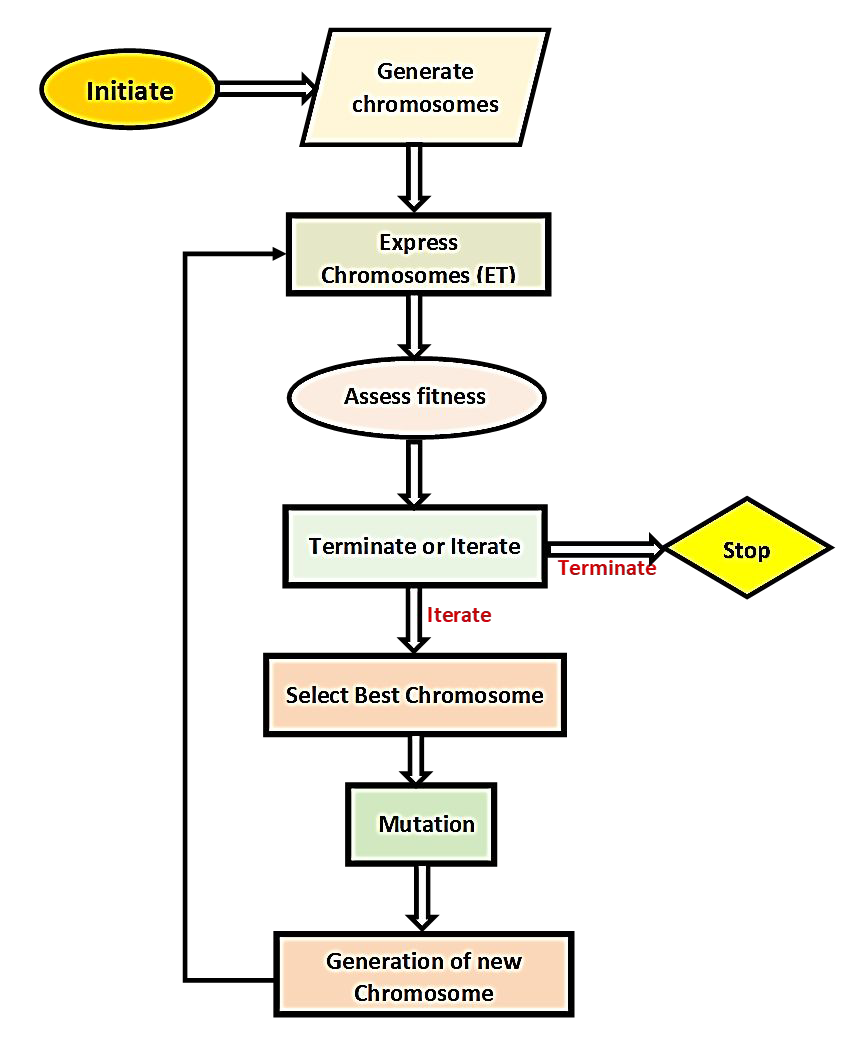 4567891011121314151617181920212223242526272829303132333435363738394041424344	Fig. 1. Flow chart for gene expression programming45464748	Fig. 2 illustrates the model developed with GEP in the form of an expression tree (ET).5051	It shows a total number of three trees for each model, and their addition forms the model. This5253	model is used to predict output using the entire range of input conditions. A higher degree of54correlation observed between input and output indicates a robust prediction model.57585960123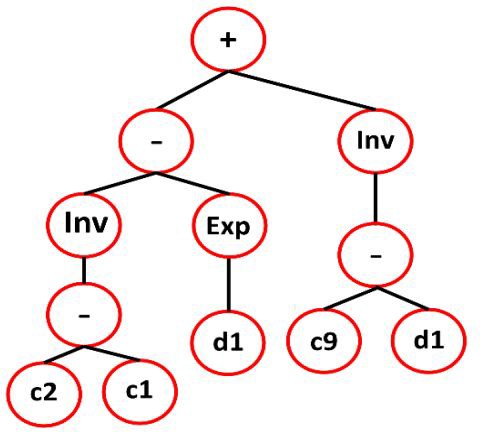 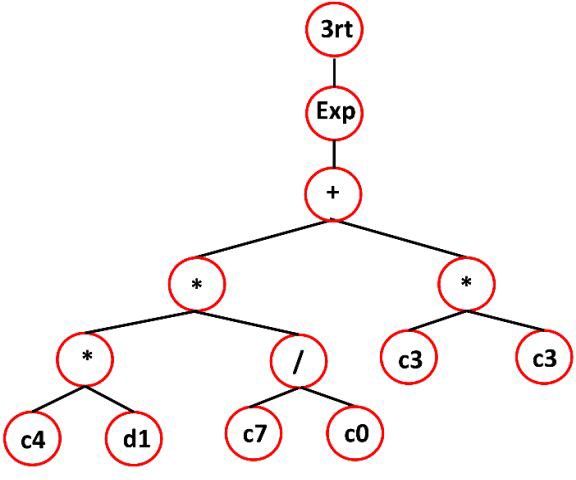 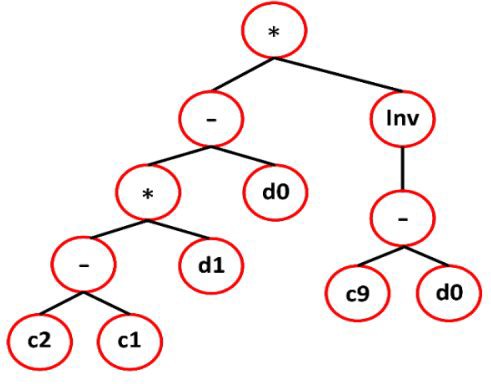 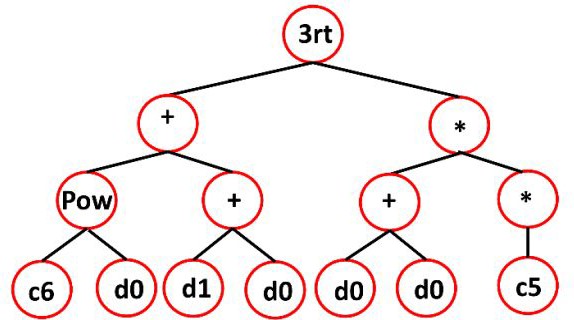 45678910111213141516171819202122232425262728293031323334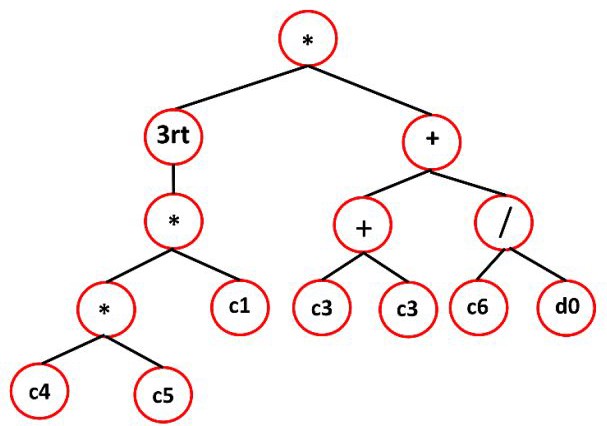 35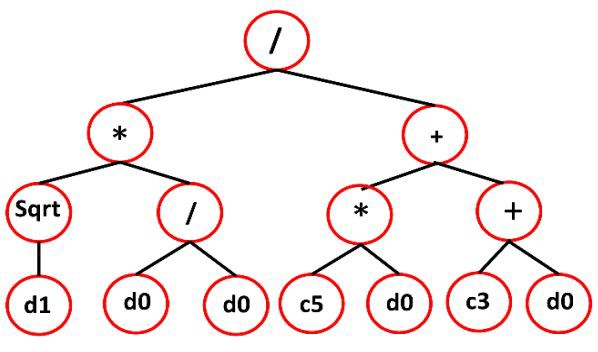 363738394041424344454647	(a)	(b)48495051525354555657585960123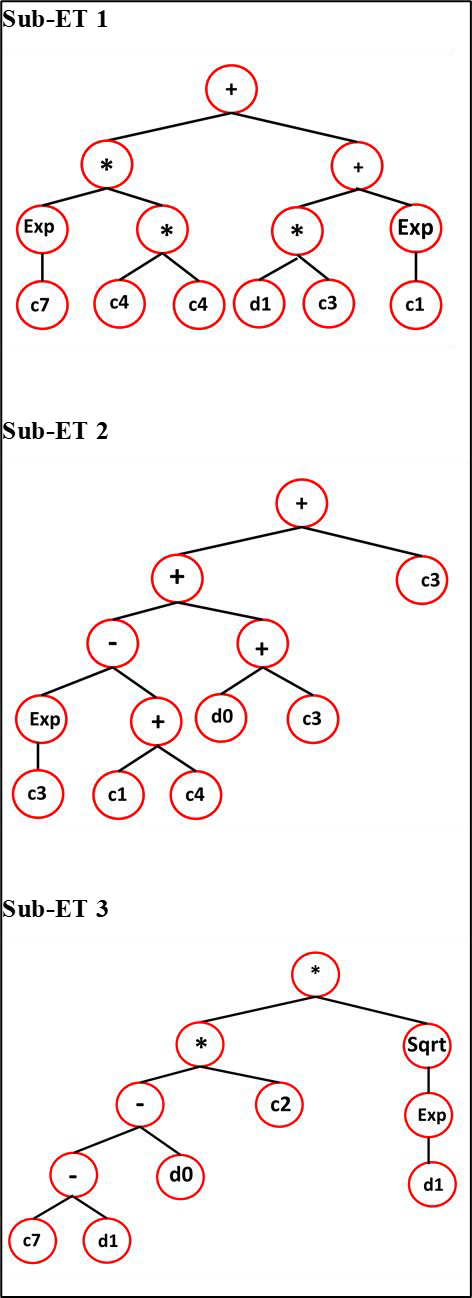 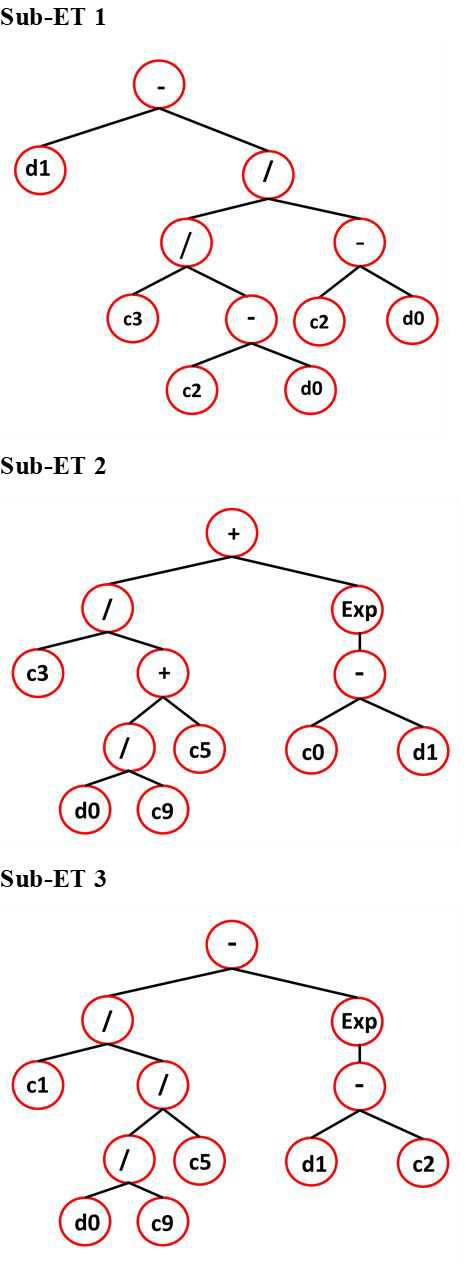 45678910111213141516171819202122232425262728293031323334353637383940414243444546474849505152	(c)	(d)535455Fig. 2. Illustration of GEP model in the form of expression trees (ET) for (a) thermalconductivity, (b) density, (c) viscosity, and (d) specific heat5960123	2.3 Adaptive neuro-fuzzy inference system45	The adaptive neuro-fuzzy inference system (ANFIS) is an intelligent computation78	modeling technique. It combines the learning and logical reasoning abilities of ANNs and fuzzy910	logic. ANFIS provides higher prognostic capabilities and is a preferable alternative to1112	conventional neural networks for complicated non-linear issues [25]. A typical fuzzy inference131415	system (FIS) has five steps, starting with the introduction of inputs to aid in the fuzzification of1617	fuzzy sets based on linguistic rule activation. Specialists design certain rules, which are1819	subsequently generated from test results. The next phase is inference, which involves mapping2021	fuzzy sets based on established criteria. The fuzzy sets are then defuzzied, yielding the final2324	output values. Consequently, the ANFIS strategy involves data preparation, ANFIS creation,2526	variable selection, training, validation, and output generation [28].2728	The ANFIS design is comprised of five separate levels, as seen in Fig. 3. The first layer3031	is the input layer, which accepts the input value and generates fuzzy values using membership3233	functions (MF). This layer contains adaptive type nodes, each with its node function. The3435	product layer is the second layer, and it multiplies the input signal. It is made up of fixed nodes363738	that assess the weight or firing strength. It often employs the fuzzy operator 'AND.' The nodes3940	in the third tier are all fixed nodes. The firing strength is computed in this layer. The normalized4142	firing strength represents the output. The fourth layer, which contains adaptive nodes, is utilized4344	to define the output membership function. The last layer is known as the output layer. It has a4647	single fixed node that summits all incoming signals from preceding layers [44][45]. To alter the4849	parameters of the membership functions throughout the ANFIS training process, a hybrid5051	learning strategy combining the least-squares estimate and the gradient descent approach is5354	used. The node outputs are processed in the forward pass until the least-squares estimate5556	determines the output membership function layer and the associated parameters. After the error5758	signals have been carried backward, the backward pass uses the gradient descent approach to5960123	update the premise parameters. A fuzzy set's membership function is a mathematical extension45	of the indicator function. It is an extension of valuation in fuzzy logic that indicates the degree78	of validity. Because the ANFIS structure requires a better selection of acceptable form and910	number of membership functions, every ANFIS application requires a firm grasp of fuzzy logic.1112	This has an impact on the ANFIS-based model's effectiveness and computation cost. The131415	number of rules in the ANFIS rule-base is determined by the number of input space partitioning1617	membership functions. In addition, the number of parameters in each membership function has1819	an effect on training costs. Because of its smooth representation of the input space, the Gaussian2021	form of the membership function has only two parameters and is the most commonly used in2324	the literature [46][32]. Fig. 4 shows the ANFIS flow chart. Fig. 5 illustrates the fuzzy logic and2526	membership function for each output model. As illustrated in Fig.6, the model's output may be2728	seen using a fuzzy inference system (FIS) designed for each output model.30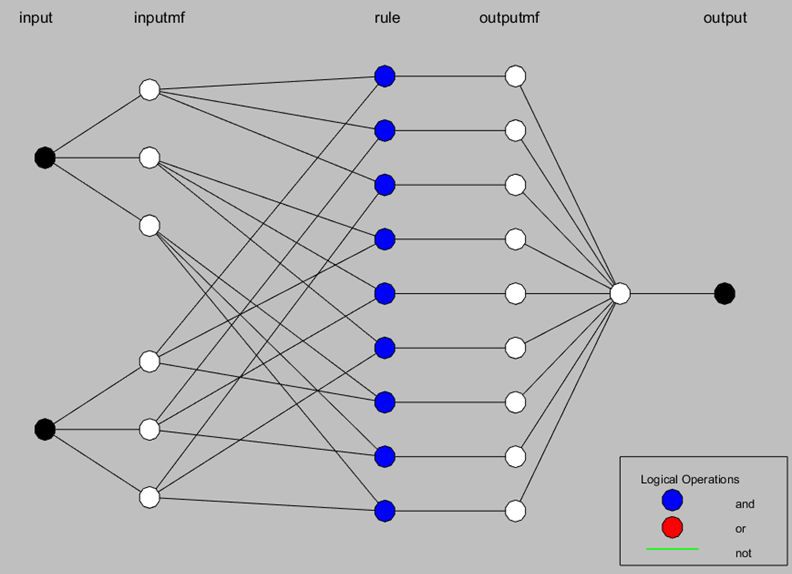 31323334353637383940414243444546474849505152535455565758	Fig. 3. ANFIS architecture5960123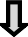 456789101112131415161718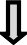 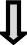 1920212324252627282930313233343536373839404142434445464748495051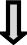 525354555657585960123	Fig. 4. The flow chart of implemented ANFIS modeling technique4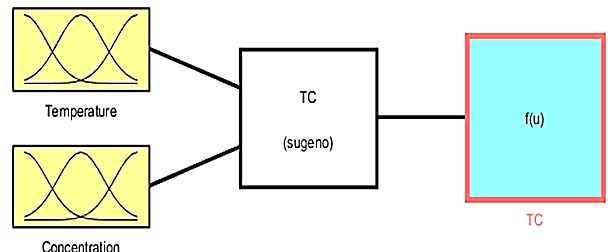 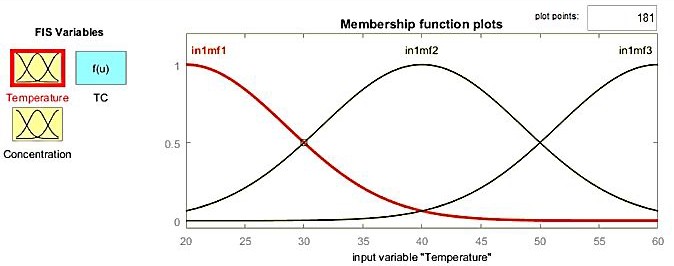 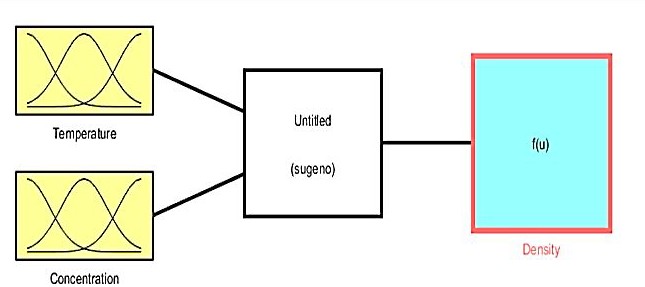 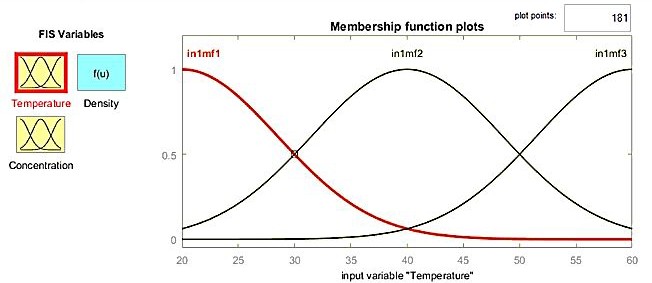 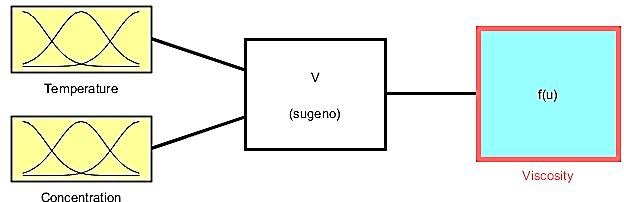 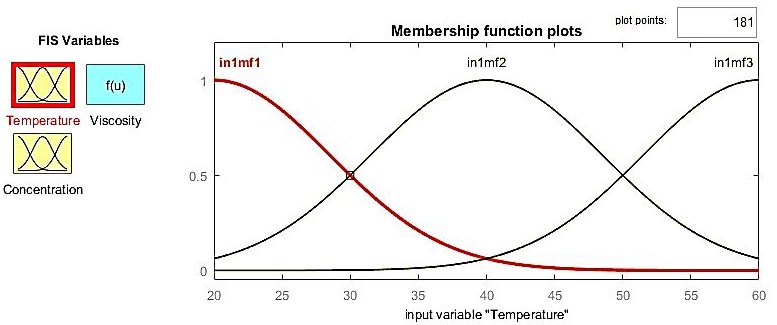 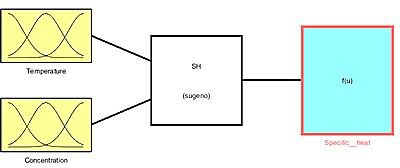 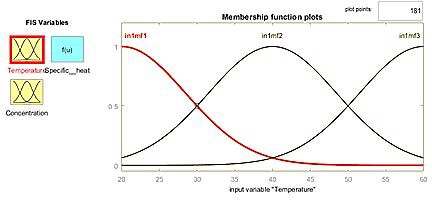 567891011121314	Fuzzy logic	Membership function15	(a)161718192021222324252627	Fuzzy logic	Membership function28	(b)2930313233343536373839	Fuzzy logic	Membership function40	(c)424344454647484950515253	Fuzzy logic	Membership function55	(d)565758	Fig. 5. ANFIS fuzzy logic and membership function for (a) - Thermal conductivity5960	(b) - Density; (c) – Viscosity; (d) - Specific heat1234	The ANFIS helped in mapping the effects of input parameters on the physio-thermal56	properties of hybrid nanofluids. The 3D surface diagrams depicting the effects of input89	parameters are shown in Fig. 6.101112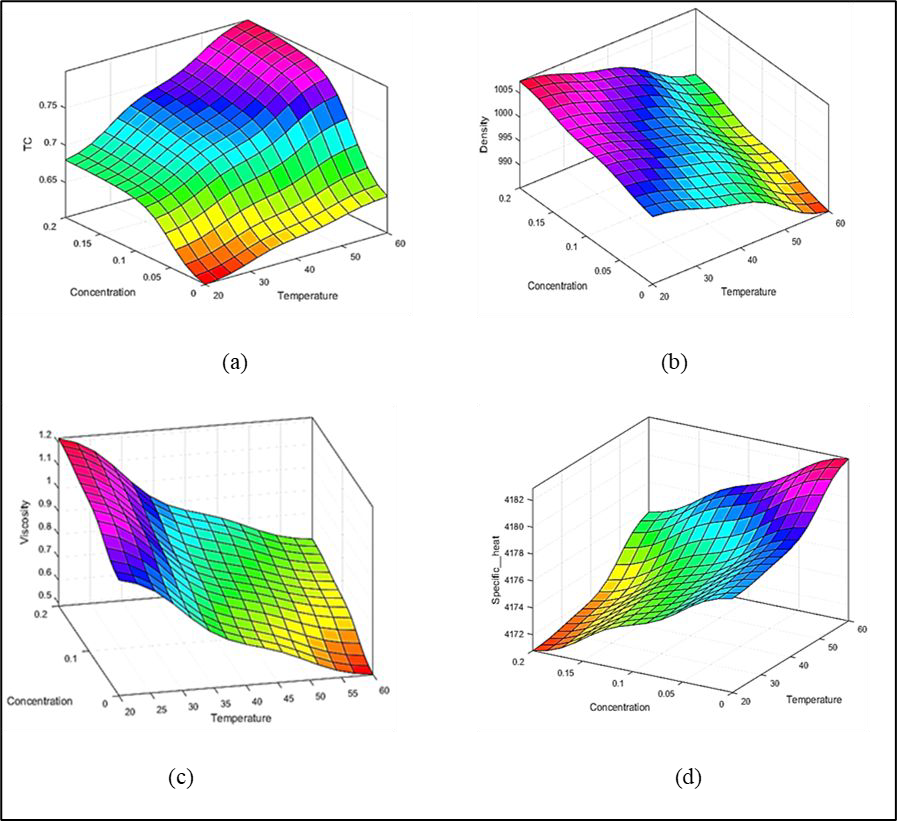 13141516171819202122232425262728293031323334353637383940414243444546474849505152Fig. 6. 3D surface diagrams for (a) - Thermal conductivity; (b) – Density; (c) – Viscosity; (d)- Specific heat555657585960123	2.4. Statistical evaluation of prediction models45	The current study investigates model reliability in depth by subjecting the created model78	to different error metrics invariant to scale transformation, as well as uncertainty estimation910	measures, to assess the robustness of the ANFIS and GEP-based models. Though commonly1112	used model evaluation metrics were used to compare model performance to similar studies,131415	each result was supported by values obtained from a correspondingly scaled variation of the1617	original metric to address the metric's inherent limitations while retaining the attribute of the1819	conventional measure.2021222324	2.4.1. Pearson’s coefficient of correlation (R)2526	To assess the relationship between measured and predicted output values, the Pearson2728	correlation coefficient (R) and coefficient of determination were employed [47]. R is just a3031	normalized measurement of covariance, with the result always lying between 0 and 1. It is the3233	product of the covariances of two variables and their standard deviations. Like covariance, the3435	measure may only represent a linear correlation of variables and ignores several other kinds of363738	linkage or relationship. R has limitations in reporting the correlation if one or more data points3940	are missing. The maximum likelihood estimator is utilized in such a case. The expression used4142	for the estimation of R is given in Eq. (1).434445	𝑅 =47484950∑𝑛𝑖 = 1(𝑥𝑖 ― 𝑥)(𝑦𝑖 ― 𝑦)(1)51	2.4.2. Coefficient of determination (R2)5253	Correlation is a comprehensive measure of the strength of a link between variables. The5556	most common application of the term correlation in the sense of a linear link between two5758	continuous variables is Pearson product-moment correlation. A Spearman rank correlation can5960	be employed to measure monotonic association for nonnormally distributed continuous data,123	ordinal data, or data with noteworthy outliers. Both correlation coefficients are scaled from –145	to +1, with 0 indicating no linear or monotonic association and 1 indicating a greater78	relationship that eventually approaches a straight line [34][48].91011	𝑅2 = 1 ―∑𝑛𝑖 = 1∑𝑛(𝑥𝑖 ― 𝑦𝑖)2( 𝑦𝑖)2(2)12	𝑖 = 11314151617	2.4.3. Mean absolute percentage error1819	MAPE is a measure for predicting accuracy. It is also known as a loss function and is2021	used to interpret relative error evaluation. A MAPE value can be any positive number between2223	0 and 1. The mean absolute percentage error (MAPE) is one of the most often used metrics of2526	forecast accuracy due to its scale independence and interpretability. On the other hand, MAPE2728	has a certain limitation of giving infinite or undefined answers for zero or close-to-zero real2930	numbers [49]. However, the combined usage of R2 and MAPE overcomes this difficulty by3233	presenting an overall quality of prediction. The following formula was used to compute MAPE:3435	𝑀𝐴𝑃𝐸 = 1∑𝑛|𝑥𝑎𝑖 ― 𝑥𝑝𝑖| × 100(3)36	𝑛37383940𝑖 = 1𝑥𝑎𝑖41	2.4.4. Root mean squared error4243	The RMSE is a predictive ability statistic that considers the magnitudes of prediction4445	errors for several data points. The RMSE is a scale-dependent accuracy statistic used to464748	compare the prediction errors of many models on a single dataset rather than across datasets.4950	The RMSE number is never negative, and a value of 0 (which is seldom reached in practice)5152	implies that the data is perfectly matched. A lower RMSE is better than a higher RMSE in5354	general. Comparing different data types would be erroneous since the metric is susceptible to5657	outliers and relies on the quantity of the numbers used. The following expression was used for5859	the calculation of RMSE:601234	𝑅𝑀𝑆𝐸 =567(4)8	2.4.5. Nash-Sutcliffe efficiency (NSCE) and Kling-Gupta efficiency (KGE)910	The Nash–Sutcliffe efficiency is a popular statistical index since it normalizes model1112	performance onto an understandable scale. The NSE metric measures how well-simulated data1314	predict output data in a model. It is a normalized statistical number between 0 and 1 that1617	indicates the ratio of residual variance ("noise") to real data variance ("information"). The1819	closest NSE value denotes a perfect match between experimental and model data. The Nash–2021	Sutcliffe  Coefficient  obscures  fundamental  behaviors  that,  if  recast,  might  assist  in2324	understanding model behavior in terms of bias, unpredictability, and other aspects. The2526	alternative "Kling-Gupta" efficiency bounds differ from those of the NSE [50][51]. The2728	following expressions were used for the estimation of NSCE and KGE.30	|∑𝑛(𝑥― 𝑥 )2  |32333435	𝐾𝐺𝐸 = 1 ―36∑𝑛𝑖 = 1(𝑥𝑎𝑖 ― 𝑥𝑝)2(6)37	Where, (for Eq. (1) to Eq. (6)), ‘i’ represents term under consideration, ‘n’ represents total3940	elements, ‘xai’ denotes the actual value, ‘xpi’ represents predicted value, ′𝑥𝑎′ is mean actual values, 𝑥𝑝 is4142	mean predicted values, ‘δ’ denotes bias error, ‘α’ denotes error in flow variability, and correlation is4344	shown with ‘R’.45464748	2.5 Taylor diagrams for model comparison4950	Taylor  diagrams  effectively  demonstrate  better  models  that  use  several  model5152	performance metrics as a single visual comparison portrayal [52]. They are an excellent tool5455	for displaying improved models since they utilize several model performance criteria as a single5657	visual comparison depiction. Taylor diagrams are utilized in this research to compare5859	the statistical correlation between observed and ML-based model performance in simulating60123	the thermophysical characteristics of hybrid nanofluids. Correlation, standard deviation, and45	root-mean-square error were determined for the graphical representation of the relationship78	between observed and simulated data. The Taylor diagram facilitates model comparison by910	showing them in a single figure. The radial distance from the origin represents the standard1112	deviation between observed and simulated data, whereas the distance from the observed point131415	on the x-axis represents the centered root-mean-square error (CRMSE) [53].16171819	3. Results and discussion202122	The research study aims to characterize the different thermophysical characteristics of2324	Fe3O4 coated MWCNT hybrid nanofluids utilizing two clever AI-based approaches, GEP and2526	ANFIS. Thermal conductivity, viscosity, density, and specific heat of hybrid nanofluids were2728	investigated in a laboratory-scale experiment. The measurements were taken at various3031	temperatures and nanoparticle concentration ratios in the base fluid. The experiment data was3233	then utilized to build prediction models [54][55]. GEP was used for model generation and3435	prediction in the first phase, whereas in the second phase, ANFIS was used for model prediction3738	under comparable conditions. Each attribute was given its model using GEP and ANFIS. Their3940	prediction abilities are then compared using statistical markers and a Taylor diagram.4142434445	3.1 Model prediction of thermal conductivity4647	The developed models for thermal conductivity using ANFIS and GEP were evaluated4849	and found to be in good agreement with observed data, as shown in Fig. 7. The experimentally5051	determined thermal conductivity and predicted thermal conductivity are compared with trend5354	lines in Fig.7a. In Fig.7b, the performance of ANFIS and GEP projected values is shown for5556	the complete dataset. The ANFIS and GEP models both performed excellently and were found57585960123	to be in good agreement with experimental data of thermal conductivity over a wide range of45	temperatures and concentration ratios.78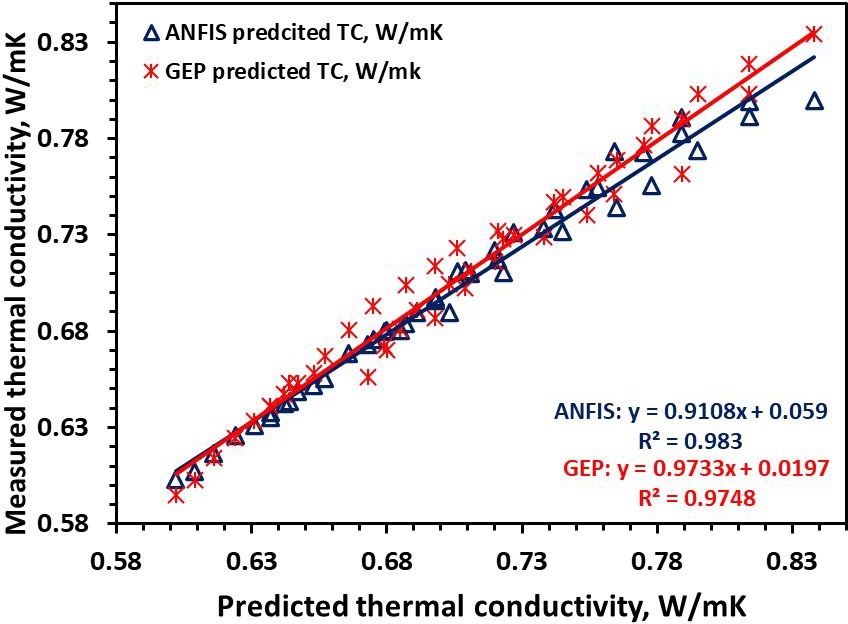 9101112131415161718192021222324252627282930313233	(a)34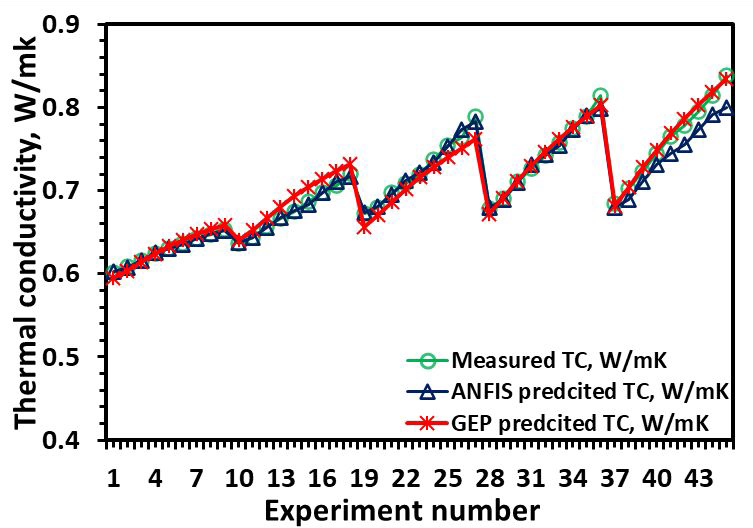 353637383940414243444546474849505152535455565758	(b)5960123	Fig .7. Shows comparison with ANFIS and GEP for (a) the measured versus predicted45	thermal conductivities and (b) all the datapoints6789	Statistical indicators were used to evaluate the thermal conductivity model's prediction1011	effectiveness. In the case of ANFIS, the correlation value R was 0.9914; however, with the GEP1213	model, it was reduced to 0.9872. R2 values for ANFIS and GEP were 0.983 and 0.9748,1516	respectively. The RMSE values for ANFIS and GEP were 0.0098 and 0.0095, respectively,1718	while the MAPEs were 0.74 and 1.08%, respectively. The predictive effectiveness of the1920	models tested using KGE for ANFIS and GEP was 0.9182 and 0.9188, respectively; similarly,212223	the NSCE for ANFIS and GEP was 0.9735 and 0.9755, respectively. Table 1 shows the2425	statistical indicators of model evaluation employed in this study. The Taylor diagram, shown2627	in Fig. 8, is utilized to further compare the thermal conductivity models. The Taylor diagram2829	further proves the superiority of the ANFIS-based thermal conductivity model over the GEP3132	model since the ANFIS model is closer to the observed values.3334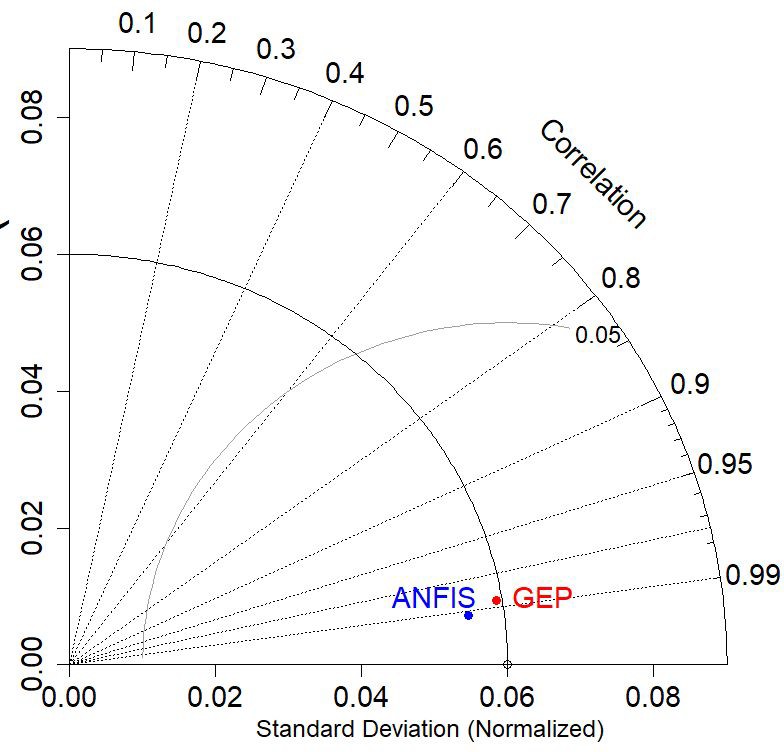 3536373839404142434445464748495051525354555657585960123	Fig. 8. Taylor diagram for thermal conductivity model45678	3.2. Model prediction of density910	The relative prediction performance of ANFIS and GEP for the density model is depicted1112	in Fig. 9. Trendlines were used to compare the model projected density with observed density,1415	as shown in Fig. 9a. In Fig. 9b, the performance of ANFIS and GEP projected values is shown1617	for the entire density dataset. It was observed that the ANFIS and GEP models could forecast1819	density over a wide variety of test conditions. GEP, on the other hand, outperforms ANFIS in2122	the density model.2324	The predictive efficacy of ANFIS and GEP-based density models is assessed using2526	statistical indicators. In the instance of ANFIS, the correlation value R was 0.9816, but it272829	improved to 0.9974 for the GEP-based density model. While the R2 for ANFIS and GEP were3031	0.9636 and 0.9948, respectively. RMSE and MAPE were used to calculate model errors in the3233	present study. The RMSE for ANFIS and GEP was as low as 1.462 and 0.475, respectively3435	while MAPEs for ANFIS and GEP were exceedingly low, at 0.09% and 0.03%, respectively.3738	The predicted efficiencies of the density model were evaluated with KGE and NSCE. KGE was3940	0.8985 and 0.9965 for ANFIS and GEP based models, respectively; similarly, the NSCEs for4142	ANFIS and GEP were 0.98455 and 0.9985, respectively. Table 1 shows the statistical indices4445	obtained in this investigation. As demonstrated in Fig.10, all statistical indicators are depicted4647	in a single graph using a spider plot.48495051525354555657585960123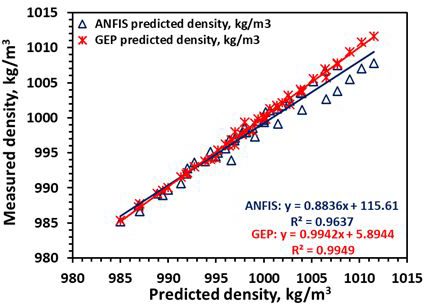 4567891011121314151617181920212223242526	(a)2728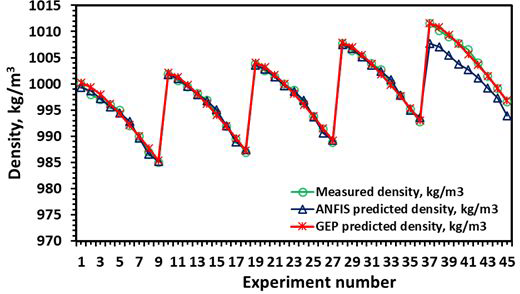 29303132333435363738394041424344454647484950	(b)515253	Fig. 9. Shows comparison with ANFIS and GEP of (a) the measured versus predicted densities55	and (b) the density versus experiment number.5657585960123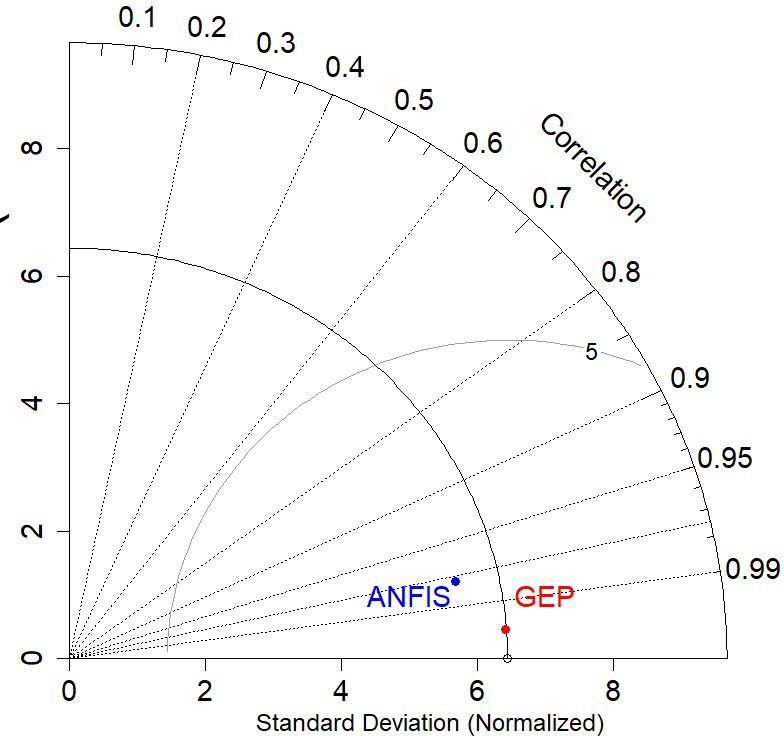 45678910111213141516171819202122232425262728	Fig. 10. Taylor diagram for density model30313233	3.3 Model prediction of viscosity3435	The viscosity data of Fe3O4 Coated MWCNT hybrid nanofluids were employed to3637	develop predictive models with ANFIS and GEP. Fig. 11 compares and displays the predicted3940	outcomes of both models. A comparison graph comparing the observed and expected viscosity4142	is provided in Fig. 11a. The performance of ANFIS and GEP projected values for the entire4344	viscosity dataset is shown in Fig. 11b. The ANFIS and GEP models were validated using4546	measured viscosities and demonstrated excellent prediction performance over the whole range4849	of test conditions. In contrast, the GEP-based viscosity model outperformed the ANFIS-based5051	viscosity model.525354555657585960123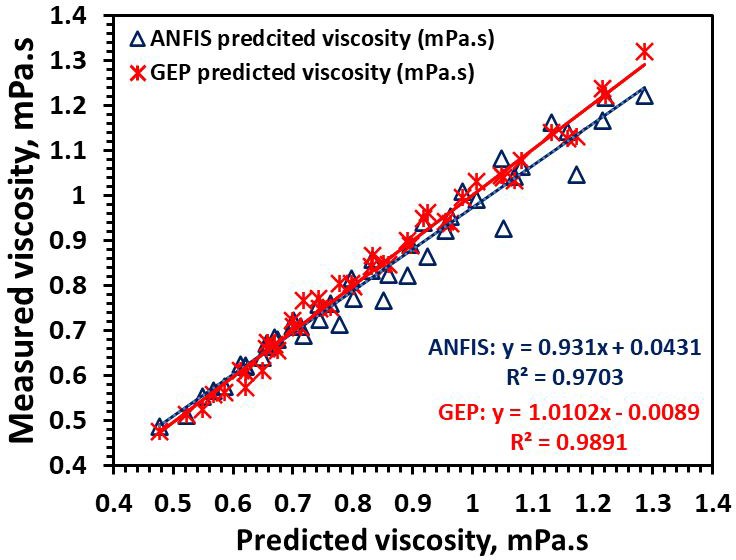 45678910111213141516171819202122232425	(a)2627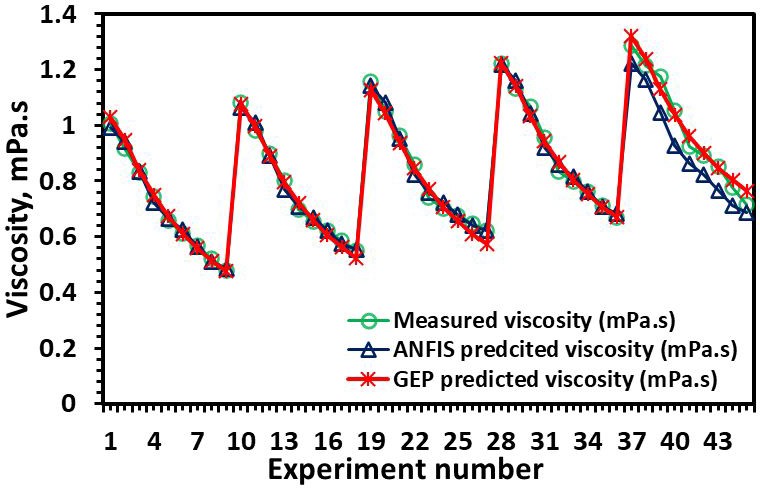 2829303132333435363738394041424344454647	(b)4849	Fig. 11. Shows comparison with ANFIS and GEP of (a) the measured versus predicted51	viscosity model (b) the viscosity versus experiment number.525354	The prediction performance of ANFIS and GEP-based viscosity models were evaluated5657	using statistical markers. R2 values for ANFIS and GEP were 0.9702 and 0.9891, respectively.5859	The correlation coefficient R for ANFIS was 0.9850, whereas it was 0.9945 for GEP. The errors60123	in the models were calculated using RMSE and MAPE. The RMSE values for ANFIS and GEP45	were as low as 0.0396 and 0.0221, respectively. ANFIS and GEP MAPEs were 2.93 and 2.16%,78	respectively. The prediction efficiencies for ANFIS and GEP KGE were 0.9402 and 0.9835,910	respectively, while the NSCEs for ANFIS and GEP were 0.9645 and 0.9895. The statistical1112	indices acquired in the current study are shown in Table 1. The viscosity models created with131415	ANFIS and GEP were compared using Taylor diagrams (Fig .12). In terms of prediction, both1617	models were very efficient and accurate. In terms of statistical indices and the Taylor diagram,1819	the GEP model outperformed the ANFIS model.202122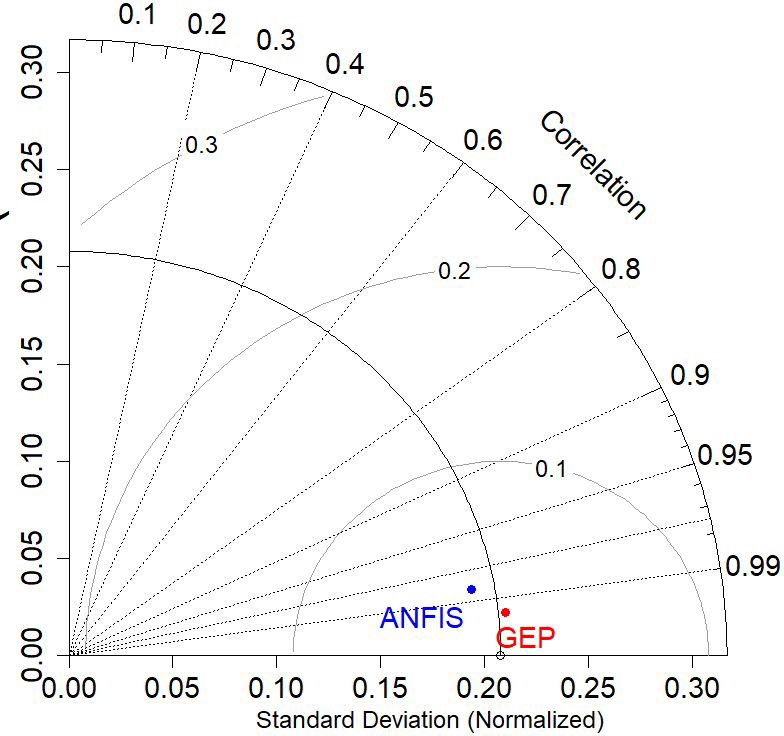 232425262728293031323334353637383940414243444546	Fig. 12. Taylor diagram for viscosity model48495051	3.4. Model prediction of specific heat5253	The observed specific heat data of Fe3O4 coated MWCNT hybrid nanofluids were used5455	to build prediction models utilizing ANFIS and GEP. In Fig. 13, the expected results of both5758	models are contrasted and shown by comparing graphs. Fig. 13a depicts a graph comparing5960	observed and predicted specific heat data. Fig. 13b depicts the performance of ANFIS and GEP123	projected values throughout the whole dataset. The ANFIS and GEP models performed45	admirably over the whole range of test conditions. On the other hand, the GEP-based particular78	heat model outperformed the ANFIS-based specific heat model.910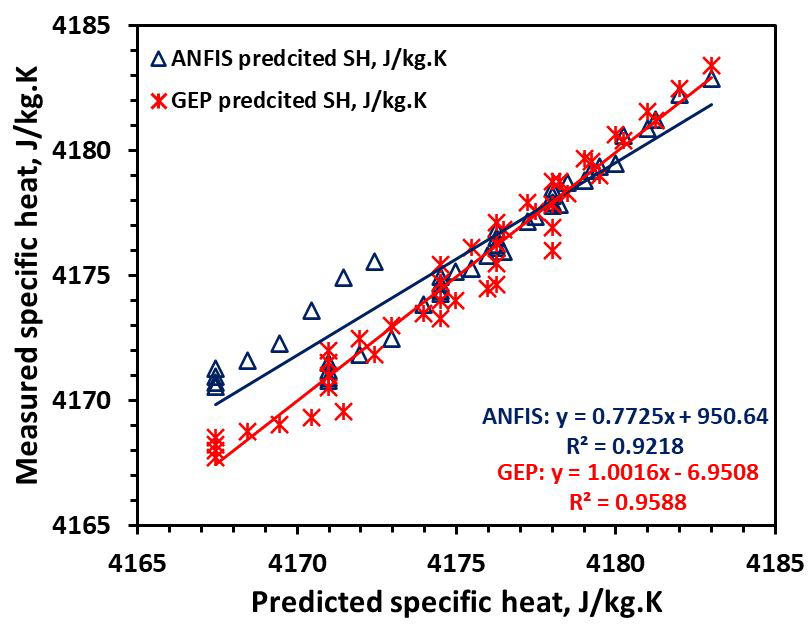 11121314151617181920212223242526272829303132	(a)33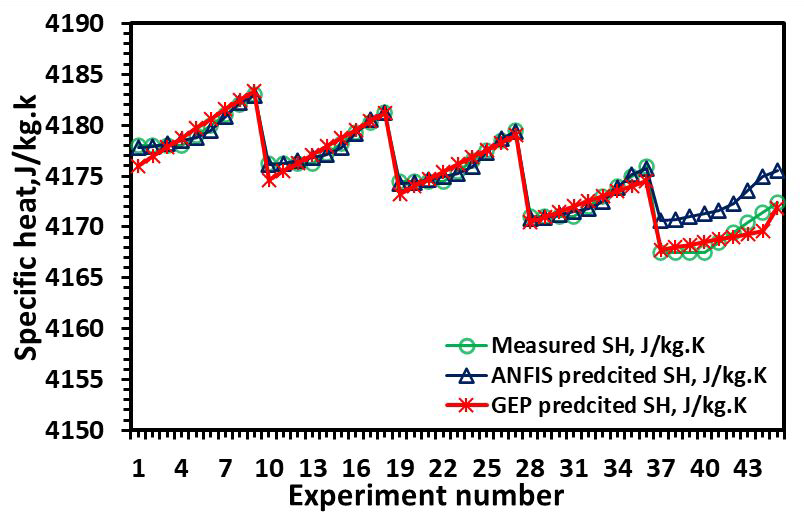 3435363738394041424344454647484950515253545556	(b)57	Fig .13. Shows comparison with ANFIS and GEP of (a) the measured versus predicted59	specific heat model and (b) the specific heat versus experiment number.60123	The predictive capability of a specific heat model built using two AI-based intelligence45	algorithms, ANFIS and GEP, was evaluated using statistical criteria. The correlation coefficient78	R for ANFIS was 0.9601, while the GEP-based model increased to 0.9825. ANFIS and GEP910	had R2 values of 0.9218 and 0.9654, respectively. The RMSE values for ANFIS and GEP were1112	1.495 and 0.7929, respectively, with MAPEs of 0.02% and 0.01%. KGE for ANFIS and GEP131415	were 0.8015 and 0.9695, respectively. The NSCE values for ANFIS and GEP were 0.8748 and1617	0.9566, respectively. The statistical indices acquired in this study are shown in Table 1. The1819	Taylor diagram was also used to compare the individual heat models (Fig .14). The GEP-based2021	specific heat model outperforms the ANFIS model, as evidenced by the Taylor diagram, which2324	demonstrates that the GEP model is closer to the baseline value. In Fig.15, all statistical2526	indicators are shown in a single graph using a spider plot.27282930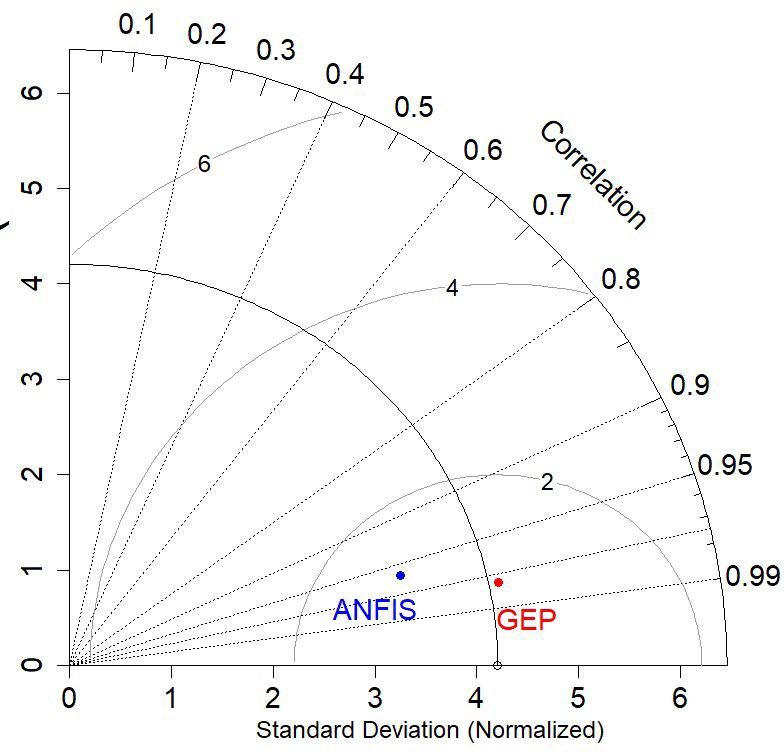 31323334353637383940414243444546474849505152535455	Fig. 14. Taylor diagram for specific heat model5657585960123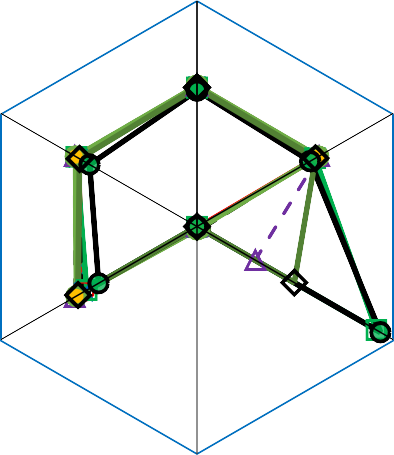 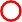 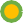 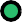 456789101112131415161718192021222324252627282930	Fig. 15. Spider plot of various statistical indices31323334	Table 1. Statistical indices for ANFIS and GEP models3536	Parameter	R	R2	RMSE	MAPE	KGE	NSCE373839404142434445464748495051	4. Conclusions and future perspective5253	The feasibility of AI-based GEP and Neuro-fuzzy techniques in modeling thermophysical5455	characteristics of Fe3O4 coated MWCNT hybrid nanofluid was explored in this work.5758	Laboratory analyses of the thermophysical characteristics of hybrid nanofluids provided the5960	data for the prognostic model. Thermal conductivity, viscosity, density, and specific heat were123	determined in 5 ℃ increments throughout a 20 oC to 60 oC nanofluid temperature range and at45	various nanofluid concentrations (0%, 0.05%, 0.10%, 0.20%, and 0.30%). The model was78	trained using 70% of the datasets, with the remaining 15% utilized for testing and validation.910	Thermal conductivity, density, viscosity, and specific heat of Fe3O4 coated MWCNT hybrid1112	nanofluid were effectively predicted using both GEP, and ANFIS approaches. The following1415	are the main outcomes of the study:1617		The prediction of thermophysical properties by GEP outperformed those of ANFIS. The1819	GEP technique provides for an easier model development formulation and a higher2122	degree of consistency between simulated and experimental data.2324		The ANFIS and GEP models both fared well on statistical regression indices. The R for2526	ANFIS was more than 0.9601 and greater than 0.9825 for GEP. In all situations, the R2272829	value for ANFIS was greater than 0.9218, whereas it was greater than 0.9654 for GEP.3031		The mean absolute percentage error (MAPE) for the ANFIS and GEP models was less3233	than 2.93% and 2.16%, respectively. The root mean squared error (RMSE) for the343536	ANFIS and GEP models was less than 1.495 and 0.9729, respectively.3738		Taylor diagrams were used to compare the ANFIS and GEP-based prognostic models.3940	These graphics demonstrate the GEP's superiority over ANFIS. For comparison, all4142	statistical markers were displayed using a spider diagram.4445	The proposed GEP and ANFIS-based prognostic models are efficient for forecasting the4647	thermophysical properties of hybrid nanofluids based on temperature and nanoparticle4849	concentrations, resulting in a cost-effective, time-saving, and dependable approach. Finally,5152	based on the results of this study, it is crucial to emphasize that AI techniques are incredibly5354	robust and effective tools for dealing with complicated processes, especially when mapping the5556	properties of hybrid nanofluids. An intelligent generalization of mathematical equations to5859	previously unknown data is possible. The author proposes that the current study be expanded60123	to cover various additional types of AI approaches. This may assist in the development of a45	database that will aid in the selection of an appropriate AI technique.78910	Declaration of interests1112	The authors declare that they have no known competing financial interests or personal14	relationships that could have appeared to influence the work reported in this paper.1516171819	References2021	[1]	S. Lee, S. U.-S. Choi, S. Li, and J. A. Eastman, “Measuring Thermal Conductivity of2223	Fluids Containing Oxide Nanoparticles,” Journal of Heat Transfer, vol. 121, no. 2, pp.24	280–289, May 1999.25[2]	Z. Said, M. Ghodbane, L. S. Sundar, A. K. Tiwari, M. Sheikholeslami, and B.Boumeddane, “Heat transfer, entropy generation, economic and environmental analyses29	of linear fresnel reflector using novel rGO-Co3O4 hybrid nanofluids,” Renewable30	Energy, vol. 165, pp. 420–437, Mar. 2021.32	[3]	L. Yang, W. Ji, M. Mao, and J. Huang, “An updated review on the properties, fabrication33and application of hybrid-nanofluids along with their environmental effects,” Journal ofCleaner Production, vol. 257, p. 120408, Jun. 2020.36[4]	M. Jamei, I. A. Olumegbon, M. Karbasi, I. Ahmadianfar, A. Asadi, and M. Mosharaf-Dehkordi, “On the Thermal Conductivity Assessment of Oil-Based Hybrid Nanofluids39using  Extended  Kalman  Filter  integrated  with  feed-forward  neural  network,”International Journal of Heat and Mass Transfer, vol. 172, p. 121159, Jun. 2021.[5]	M. Jurčević, S. Nižetić, M. Arıcı, A. T. Hoang□, E. Giama, and A. Papadopoulos,“Thermal constant analysis of phase change nanocomposites and discussion on selection46	strategies with respect to economic constraints,” Sustainable Energy Technologies and47Assessments, vol. 43, no. February, p. 100957, 2021.[6]	M. Subramanian et al., “A technical review on composite phase change material based50secondary assisted battery thermal management system for electric vehicles,” Journal ofCleaner Production, p. 129079, 2021.53[7]	Z. Said, M. A. Abdelkareem, H. Rezk, and A. M. Nassef, “Fuzzy modeling andoptimization for experimental thermophysical properties of water and ethylene glycol57	mixture for Al2O3 and TiO2 based nanofluids,” Powder Technology, vol. 353, pp. 345–58	358, Jul. 2019.60	[8]	V. H. Iyer, S. Mahesh, R. Malpani, M. Sapre, and A. J. Kulkarni, “Adaptive Range123	Genetic Algorithm: A hybrid optimization approach and its application in the design and4economic optimization of Shell-and-Tube Heat Exchanger,” Engineering Applicationsof Artificial Intelligence, vol. 85, pp. 444–461, Oct. 2019.7[9]	P. Sharma and A. K. Sharma, “Application of Response Surface Methodology forOptimization of Fuel Injection Parameters of a Dual Fuel Engine Fuelled with Producer10Gas-  Biodiesel  blends,”  Energy  Sources,  Part  A:  Recovery,  Utilization,  andEnvironmental Effects, vol. 0, no. 0, pp. 1–18, 2021.[10]	S. D. Al-Majidi, M. F. Abbod, and H. S. Al-Raweshidy, “A particle swarm optimisation-trained feedforward neural network for predicting the maximum power point of a17	photovoltaic array,” Engineering Applications of Artificial Intelligence, vol. 92, p.1819	103688, Jun. 2020.20	[11]	P. Sharma, “Artificial intelligence‐based model prediction of biodiesel‐fueled engine21performance and emission characteristics: A comparative evaluation of gene expressionprogramming and artificial neural network,” Heat Transfer, vol. 50, no. 6, pp. 5563–2425	5587, Sep. 2021.26	[12]	M. Bahiraei, S. Heshmatian, and H. Moayedi, “Artificial intelligence in the field of28	nanofluids: A review on applications and potential future directions,” Powder29	Technology, vol. 353, pp. 276–301, Jul. 2019.31	[13]	A. Pare and S. K. Ghosh, “A unique thermal conductivity model (ANN) for nanofluid32based on experimental study,” Powder Technology, vol. 377, pp. 429–438, Jan. 2021.[14]	Y. Peng et al., “Develop optimal network topology of artificial neural network (AONN)35to predict the hybrid nanofluids thermal conductivity according to the empirical data ofAl2O3 – Cu nanoparticles dispersed in ethylene glycol,” Physica A: Statistical38Mechanics and its Applications, vol. 549, p. 124015, Jul. 2020.[15]	P. K. Kanti, K. V. Sharma, Z. Said, M. Jamei, and K. M. Yashawantha, “Experimentalinvestigation on thermal conductivity of fly ash nanofluid and fly ash-Cu hybridnanofluid: prediction and optimization via ANN and MGGP model,” Particulate Science45	and Technology, pp. 1–14, Jun. 2021.46[16]	M.  Sadeghzadeh  et  al.,  “Prediction  of  Thermo-Physical  Properties  of  TiO2-Al2O3/Water Nanoparticles by Using Artificial Neural Network,” Nanomaterials, vol.4950	10, no. 4, p. 697, Apr. 2020.51	[17]	M. H. Ahmadi, B. Mohseni-Gharyehsafa, M. Farzaneh-Gord, R. D. Jilte, R. Kumar, and52K. Chau, “Applicability of connectionist methods to predict dynamic viscosity ofsilver/water nanofluid by using ANN-MLP, MARS and MPR algorithms,” EngineeringApplications of Computational Fluid Mechanics, vol. 13, no. 1, pp. 220–228, Jan. 2019.[18]	M. Jamei, I. Ahmadianfar, I. A. Olumegbon, M. Karbasi, and A. Asadi, “On the59	assessment of specific heat capacity of nanofluids for solar energy applications:60123	Application of Gaussian process regression (GPR) approach,” Journal of Energy45	Storage, vol. 33, p. 102067, Jan. 2021.6	[19]	M. Gholizadeh, M. Jamei, I. Ahmadianfar, and R. Pourrajab, “Prediction of nanofluids78	viscosity using random forest (RF) approach,” Chemometrics and Intelligent Laboratory9	Systems, vol. 201, p. 104010, Jun. 2020.10[20]	S. E. Awan, M. A. Z. Raja, M. Awais, and C.-M. Shu, “Intelligent Bayesianregularization networks for bio-convective nanofluid flow model involving gyro-tacticorganisms with viscous dissipation, stratification and heat immersion,” EngineeringApplications of Computational Fluid Mechanics, vol. 15, no. 1, pp. 1508–1530, Jan.17	2021.18[21]	S. Alotaibi, M. A. Amooie, M. H. Ahmadi, N. Nabipour, and K. Chau, “Modelingthermal conductivity of ethylene glycol-based nanofluids using multivariate adaptive21regression splines and group method of data handling artificial neural network,”Engineering Applications of Computational Fluid Mechanics, vol. 14, no. 1, pp. 379–2425	390, Jan. 2020.26	[22]	R. Khosravi, A. R. Teymourtash, M. Passandideh Fard, S. Rabiei, and M. Bahiraei,“Numerical study and optimization of thermohydraulic characteristics of a graphene–platinum nanofluid in finned annulus using genetic algorithm combined with decision-31	making technique,” Engineering with Computers, vol. 37, no. 3, pp. 2473–2491, Jul.3233	2021.34	[23]	S. M. Javadpour, E. Abbasi Jannat Abadi, O. A. Akbari, and M. Goharimanesh,35“Optimization of geometry and nano-fluid properties on microchannel performanceusing Taguchi method and genetic algorithm,” International Communications in Heat38and Mass Transfer, vol. 119, p. 104952, Dec. 2020.[24]	M. Nait Amar, A. Jahanbani Ghahfarokhi, and N. Zeraibi, “Predicting thermalconductivity of carbon dioxide using group of data-driven models,” Journal of theTaiwan Institute of Chemical Engineers, vol. 113, pp. 165–177, Aug. 2020.45	[25]	T. Salameh, P. P. Kumar, E. T. Sayed, M. A. Abdelkareem, H. Rezk, and A. G. Olabi,46“Fuzzy  modeling  and  particle  swarm  optimization  of  Al2O3/SiO2  nanofluid,”International Journal of Thermofluids, vol. 10, p. 100084, May 2021.49[26]	M. Malika and S. S. Sonawane, “Application of RSM and ANN for the prediction andoptimization of thermal conductivity ratio of water based Fe2O3 coated SiC hybrid5253	nanofluid,” International Communications in Heat and Mass Transfer, vol. 126, p.54	105354, Jul. 2021.[27]	V. Kumar, A. Pare, A. K. Tiwari, and S. K. Ghosh, “Efficacy evaluation of oxide-MWCNT water hybrid nanofluids: An experimental and artificial neural network59	approach,” Colloids and Surfaces A: Physicochemical and Engineering Aspects, vol.60123	620, p. 126562, Jul. 2021.4[28]	D. J. Armaghani and P. G. Asteris, “A comparative study of ANN and ANFIS modelsfor the prediction of cement-based mortar materials compressive strength,” Neural7Computing and Applications, vol. 33, no. 9, pp. 4501–4532, May 2021.[29]	R. Razavi, A. Sabaghmoghadam, A. Bemani, A. Baghban, K. wing Chau, and E.10Salwana, “Application of ANFIS and LSSVM strategies for estimating thermalconductivity enhancement of metal and metal oxide based nanofluids,” EngineeringApplications of Computational Fluid Mechanics, 2019.[30]	S. A. Fatima, N. Ramli, S. A. A. Taqvi, and H. Zabiri, “Prediction of industrial17	debutanizer	column	compositions	using	data-driven	ANFIS-	and	ANN-based1819	approaches,” Neural Computing and Applications, vol. 33, no. 14, pp. 8375–8387, Jul.20	2021.21[31]	Z. Said, L. S. Sundar, H. Rezk, A. M. Nassef, H. M. Ali, and M. Sheikholeslami,“Optimizing density, dynamic viscosity, thermal conductivity and specific heat of a24hybrid nanofluid obtained experimentally via ANFIS-based model and modernoptimization,” Journal of Molecular Liquids, vol. 321, p. 114287, Jan. 2021.[32]	Z. Said, L. S. Sundar, H. Rezk, A. M. Nassef, S. Chakraborty, and C. Li,“Thermophysical properties using ND/water nanofluids: An experimental study,31	ANFIS-based model and optimization,” Journal of Molecular Liquids, vol. 330, p.3233	115659, May 2021.34	[33]	M. R. Dobbelaere, P. P. Plehiers, R. Van de Vijver, C. V. Stevens, and K. M. Van Geem,35“Machine Learning in Chemical Engineering: Strengths, Weaknesses, Opportunities,and Threats,” Engineering, vol. 7, no. 9, pp. 1201–1211, Sep. 2021.38[34]	J. Abdulsalam, A. I. Lawal, R. L. Setsepu, M. Onifade, and S. Bada, “Application ofgene expression programming, artificial neural network and multilinear regression in42	predicting hydrochar physicochemical properties,” Bioresources and Bioprocessing, vol.43	7, no. 1, p. 62, Dec. 2020.45	[35]	A. Ş. Şahin, E. Dikmen, and S. Şentürk, “A gene expression programming approach for46thermodynamic properties of working fluids used on Organic Rankine Cycle,” NeuralComputing and Applications, vol. 31, no. 8, pp. 3947–3955, Aug. 2019.49[36]	D. Kakati, S. Roy, and R. Banerjee, “Development and validation of an artificialintelligence platform for characterization of the exergy-emission-stability profiles of the52PPCI-RCCI regimes in a diesel-methanol operation under varying injection phasingstrategies: A Gene Expression Programming approach,” Fuel, vol. 299, p. 120864, 2021.[37]	P. Sharma, “Gene expression programming-based model prediction of performance andemission characteristics of a diesel engine fueled with linseed oil biodiesel/diesel blends:59	An artificial intelligence approach,” Energy Sources, Part A: Recovery, Utilization, and60123	Environmental Effects, pp. 1–15, Oct. 2020.4[38]	M. F. Iqbal et al., “Prediction of mechanical properties of green concrete incorporatingwaste foundry sand based on gene expression programming,” Journal of Hazardous78	Materials, vol. 384, p. 121322, Feb. 2020.9	[39]	S.  Wang,  J.  Lian,  Y.  Peng,  B.  Hu,  and  H.  Chen,  “Generalized  reference10evapotranspiration models with limited climatic data based on random forest and geneexpression programming in Guangxi, China,” Agricultural Water Management, vol. 221,14	pp. 220–230, Jul. 2019.15	[40]	C. Ferreira, “Gene Expression Programming: A New Adaptive Algorithm for Solving17	Problems,” Complex Systems, vol. 13, no. 2, pp. 1–22, 2001.18[41]	H. Güllü, “Function finding via genetic expression programming for strength and elasticproperties of clay treated with bottom ash,” Engineering Applications of Artificial21Intelligence, vol. 35, pp. 143–157, Oct. 2014.[42]	P. Sharma and A. K. Sharma, “AI-Based Prognostic Modeling and Performance24Optimization of CI Engine Using Biodiesel-Diesel Blends,” International Journal ofRenewable Energy Research (IJRER), vol. 11, no. 2, pp. 701–708, 2021.[43]	F. E. Jalal, Y. Xu, M. Iqbal, M. F. Javed, and B. Jamhiri, “Predictive modeling of swell-strength of expansive soils using artificial intelligence approaches: ANN, ANFIS and31	GEP,” Journal of Environmental Management, vol. 289, p. 112420, Jul. 2021.32[44]	H. Benbouhenni and O. Maurice, “Utilization of an ANFIS-STSM algorithm tominimize total harmonic distortion,” International Journal of Smart Grid, vol. 4, no. 2,3536	pp. 56–67, 2020.37	[45]	L. Naderloo, “Prediction of solar radiation on the horizon using neural network methods,3839	ANFIS and RSM (case study: Sarpol-e-Zahab Township, Iran),” Journal of Earth System40	Science, vol. 129, no. 1, p. 148, Dec. 2020.[46]	M. Aghbashlo, M. Tabatabaei, M. H. Nadian, V. Davoodnia, and S. Soltanian,“Prognostication of lignocellulosic biomass pyrolysis behavior using ANFIS model45	tuned by PSO algorithm,” Fuel, vol. 253, pp. 189–198, Oct. 2019.46[47]	S. Q. Salih, M. Habib, I. Aljarah, H. Faris, and Z. M. Yaseen, “An evolutionaryoptimized artificial intelligence model for modeling scouring depth of submerged weir,”49Engineering Applications of Artificial Intelligence, vol. 96, p. 104012, Nov. 2020.[48]	P. J. García-Nieto, E. García-Gonzalo, and J. P. Paredes-Sánchez, “Prediction of the52critical temperature of a superconductor by using the WOA/MARS, Ridge, Lasso andElastic-net machine learning techniques,” Neural Computing and Applications, vol. 33,56	no. 24, pp. 17131–17145, Dec. 2021.57	[49]	S. Kim and H. Kim, “A new metric of absolute percentage error for intermittent demand59	forecasts,” International Journal of Forecasting, vol. 32, no. 3, pp. 669–679, Jul. 2016.60123	[50]	S. Bhowmik, A. Paul, R. Panua, S. K. Ghosh, and D. Debroy, “Artificial intelligence4based gene expression programming (GEP) model prediction of Diesel engineperformances and exhaust emissions under Diesosenol fuel strategies,” Fuel, vol. 235,78	pp. 317–325, Jan. 2019.9	[51]	S. Pool, M. Vis, and J. Seibert, “Evaluating model performance: towards a non-1011	parametric variant of the Kling-Gupta efficiency,” Hydrological Sciences Journal, vol.12	63, no. 13–14, pp. 1941–1953, Oct. 2018.[52]	H. Gholami, A. Mohamadifar, A. Sorooshian, and J. D. Jansen, “Machine-learningalgorithms for predicting land susceptibility to dust emissions: The case of the Jazmurian17	Basin, Iran,” Atmospheric Pollution Research, vol. 11, no. 8, pp. 1303–1315, Aug. 2020.18[53]	M. L. Simão, P. M. Videiro, P. B. A. Silva, L. P. de Freitas Assad, and L. V. S. Sagrilo,“Application of Taylor diagram in the evaluation of joint environmental distributions’2122	performances,” Marine Systems & Ocean Technology, vol. 15, no. 3, pp. 151–159, Sep.23	2020.24[54]	A. K. Tiwari, N. S. Pandya, Z. Said, S. H. Chhatbar, Y. A. Al-Turki, and A. R. Patel,“3S (Sonication, surfactant, stability) impact on the viscosity of hybrid nanofluid with28	different base fluids: An experimental study,” Journal of Molecular Liquids, vol. 329, p.29	115455, May 2021.31	[55]	A. K. Tiwari, S. Javed, H. F. Oztop, Z. Said, and N. S. Pandya, “Experimental and32numerical investigation on the thermal performance of triple tube heat exchangerequipped with different inserts with WO3/water nanofluid under turbulent condition,”3536	International Journal of Thermal Sciences, vol. 164, p. 106861, Jun. 2021.373839404142434445464748495051525354555657585960